Учитель года Уржумского района – 2018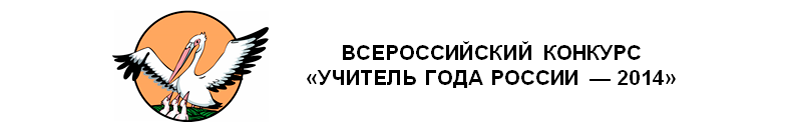 КОНКУРСНОЕ ЗАДАНИЕ «МЕТОДИЧЕСКИЙ СЕМИНАР»Морозова Е. В., учитель английского языка       МКОУ СОШ № 2 г.УржумаКировской областиТема: «ТЕХНОЛОГИЯ ПОЛНОГО УСВОЕНИЯ ЗНАНИЙ»"Скажи мне, и я забуду. 
Покажи мне – я смогу запомнить. 
Позволь мне это сделать самому,
и я научусь".КонфуцийСложно не заметить, что система образования в современной школе претерпевает значительные перемены, охватывая практически все стороны педагогического процесса. Главным фактором успешности процесса образования признается личный интерес обучающегося. Каждый работающий педагог может с уверенностью сказать о том, что интерес ребенка к уроку можно вызвать при соблюдении трёх условий: яркая личность учителя, интересное содержание учебного материала, применение современных обучающих технологий. И так как урок остается основной формой в организации образовательного процесса, следует искать такие пути повышения его эффективности, которые бы давали как возможность усвоения учебного материала всеми учащимся на базовом уровне, так и возможность развития детей с высокой мотивацией к обучению.Поэтому перед учителями, работающими в современной школе, встаёт вопрос подбора такой системы обучения, которая бы позволила всем ученикам полностью усвоить программный материал. (Слайд 2 «Актуальность выбранной темы»)Целью педагога, работающего по  технологии полного усвоения знаний, выступает овладение всеми учащимися единого, чётко заданного уровня знаний и умений. Задачами выступают:1. Создание оптимальных условий для каждого ребенка, которые позволят полностью усвоить программный материал. 2. Разработка и знакомство учащихся с  перечнем планируемых показателей полного усвоения учебных единиц и фрагментов учебной информации. 3. Помощь учащимся в совершенствовании их индивидуальных способностей. (Слайд 3 «Цели и задачи»)Методологическую основу технологии составляет психолого-дидактическая концепция американских психологов Дж. Керолла и Б. Блума, на основе которой российскими педагогами было разработано теоретическое обоснование технологии (Кларин М. В., Беспалько В. П), разработана методика преподавания предметов (Дж. Блок, Л. Андерсон, Якиманская И. С.), теория обучения на основе современных систем обучения (Загвязинский В. И.) (Слайд 4 «История технологии»)Суть технологии «полного усвоения» заключается в следующем. В соответствии с результатами научных наблюдений, в зависимости от интеллектуальных способностей разным ученикам требуется разное время для овладения одним и тем же учебным материалом. В рамках традиционного подхода к организации учебного процесса этот аспект игнорируется,  от учащихся требуется заучивание всего материала к заданному сроку, одинаковому для всех. Для некоторых детей выполнение этого требования является невозможным, и поэтому полностью усваивают весь материал далеко не все. Главной причиной выступает недостаток времени. Поэтому перед педагогом встает задача индивидуализации учебных занятий с той целью, чтобы каждый ученик получил столько времени, сколько надо для полного усвоения материала. Ученые, работающие над данной проблемой, считают, что темп усвоения у каждого должен быть свой и это позволит устранить различия в знаниях, добиться полного усвоения у 95 % учащихся. Что подразумевается под индивидуализацией учебного процесса? Общая установка учителя: все ученики могут и должны освоить данный учебный материал полностью. Разработка критериев (эталонов) полного усвоения для курса, раздела или большой темы.  Все учебное содержание разбивается на отдельные учебные единицы.К каждой учебной единице разрабатываются диагностические тесты и   дидактический материал.  Составление альтернативных и дополнительных учебных материалов. Составление разноуровневых контрольных работ. Выбор оптимальных методов, форм и средств деятельности учителя и  учащихся.Обучение  учащихся в соответствии с целями и способами их достижения. (Слайд 5 «Основные характеристики технологии (по М. В. Кларину)Этапы освоения изучаемого материала можно представить в виде следующей схемы:1. Занятия по изучению нового материала. Изложение нового материала и его проработка учащимися происходит традиционно. Определяется общеобразовательный минимум, который должен быть усвоен всеми учениками. Учебная деятельность проходит на основе ориентиров, которые представляют собой точно и конкретно сформулированные учебные цели.2. Диагностическое тестирование. Этап направлен на выявление пробелов в знаниях учащихся по изученной теме, классификацию типичных ошибок. 3. Коррекционно-развивающие занятия. После выполнения диагностического тестирования учащиеся делятся на две группы – «группу коррекции» и «группу углубления». Основной формой организации учебной деятельности учащихся на таких уроках является групповая, которая предоставляет возможность равного участия каждого ученика в ее работе. В ходе самостоятельной работы «группа углубления» делится, в свою очередь, на «группу поддержки» и «группу развития». «Группа поддержки» принимает участие в работе с учащимися «группы коррекции» в роли консультантов, а по окончании оказания помощи отстающим учащимся, они могут продолжить работу в одной из групп развития или создать свою группу. Учащиеся  «группы развития» самостоятельно продолжают работу с листами, содержащими задания продвинутого и углубленного уровней, цель - совершенствование и углубление программы соответственно способностям и интересам учащихся.Много внимания учитель уделяет учащимся «группы коррекции»: с ними организуется вспомогательная (коррективная) учебная деятельность. Учитель излагает материал повторно, причём способ его подачи меняется, повторно предлагает  выполнить задания, направленные на устранение пробелов в знаниях, умениях и навыках, тем самым готовит ученика к итоговому контролю и изучению последующего материала.По завершении вспомогательной работы проводится повторная диагностическая работа для учащихся «группы коррекции». 4. Контрольная работа. Заключительная проверка знаний, умений и навыков по всему курсу (разделу, теме) проводится в форме разноуровневой контрольной работы (обязательный, продвинутый, углубленный уровни). (Слайд 6 «Общая организация учебных занятий»).На мастер-классе я продемонстрирую  пример организации учебного занятия с помощью данной технологии.Для правильной, четкой работы с применением данной технологии перед учителем встает задача подготовки коррекционно-развивающего материала. В соответствии с общей организацией учебных занятий готовятся   соответствующие материалы.Листы коррекционного материала содержат в себе: 1) раздел «Справочный материал», в который включены основные теоретические сведения по изучаемой теме; 2) раздел «Проверьте себя» - это простейшие примеры и опорные задачи, иллюстрирующие теоретический материал учебной единицы, с образцами решения и оформления, а также упражнения по теме, каждое из которых содержит ответ; 3) раздел «Решите самостоятельно» с упражнениями обязательного уровня, упражнениями со знаком «*», которые требуют от учащихся дополнительных мыслительных усилий, и ответов к этим упражнениям.Листы развивающего материала – это упражнения продвинутого и углубленного уровней.Последним разделом материалов являются контрольные работы с уровневым делением: обязательный, продвинутый, углубленный. Отличительной чертой является то, что все материалы составляются в соответствии с определенными требованиями, предъявляемыми к ним, а также разрабатываются рекомендации для учащихся по работе с дидактическими материалами каждого этапа.  (Слайд 7 «Коррекционно-развивающие материалы»)Контроль и оценка знаний, умений и навыков учащихся – важные составляющие части учебного процесса.  В рамках данной технологии оценивание на уроках организуется следующим образом: Изучение нового материала – безотметочный метод; Диагностический тест – в системе 1) «зачёт/незачёт» или 2) «усвоил/не усвоил»; Контрольная работа:      1) пониженный уровень – оценка «2» (не решена типовая, много раз отработанная задача); 2)  обязательный уровень – оценка «3» (узнавание, воспроизведение знаний; применение знаний и умений в знакомой ситуации; частично успешное  решение (с незначительной, не влияющей на результат ошибкой, или с посторонней помощью в какой-то момент решения); 3)  обязательный уровень – оценка «4» (узнавание, воспроизведение знаний; применение знаний и умений в знакомой ситуации; полностью успешное решение (без ошибок, полностью самостоятельно); 4) продвинутый уровень – оценка «5» (применение З и У в новой ситуации; самостоятельное нахождение решения более сложных задач)  5) углубленный уровень – оценка «5» + «5»  (творческое применение знаний; проявление смекалки, сообразительности, неординарности мышления ученика).(Слайд 8 «Система контроля и оценивания учащихся»)Для большей объективности оценки результатов усвоения учащимися учебного материала необходим индивидуальный учёт. Безусловно, электронный журнал является официальным документом, в котором фиксируются успехи обучения учащихся. Но он не отражает в полной мере, за что ребенок получил ту или иную отметку. Поэтому учителями английского языка нашего школьного методического объединения было принято решение и разработана технологическая карта «Уровень обученности учащихся по видам речевой деятельности и аспектам английского языка», где полностью расписаны те аспекты языка, за выполнение которых учащиеся должны получить оценки не менее двух раз в четверть. (Слайд 9 «Критерии оценивания»)Отличительной чертой применения данной технологии является использование современных способов, методов и приемов организации учебной деятельности. В своей работе для повышения интереса детей к урокам я использую активные методы обучения, такие как «Отгадайте слово», «Таинственные шаги», «Почтовый ящик», «Следопыт» и т.д. Для повышения мотивации к изучению предмета, а также для достижения метапредметных результатов применяю метод проектной деятельности, например, «Цифровая карусель», «Вокруг света за один урок», «Мой любимый анимэ-герой» и т.д. Неоценима помощь цифровых образовательных ресурсов, где содержатся готовые разработки уроков, дидактический и раздаточный материалы. В своей работе я пользуюсь такими сайтами как «Единая коллекция цифровых образовательных ресурсов» и «Федеральный центр информационно-образовательных ресурсов». (Слайд 10 «Методы и приемы реализации технологии»)Безусловно, нельзя не признавать тот факт, что использование ИКТ-технологий делает урок более насыщенным, содержательным и интересным. Наличие электронных ресурсов с возможностью создания своих собственных дидактических материалов облегчает работу учителю. В своей работе я применяю такие приемы, как «Ментальная карта», «Облако слов», «Электронные игры», «Пазлы» и многое другое. (Слайд 11 «Методы и приемы реализации технологии»)Повышение интереса учащихся к предмету положительно сказывается на успеваемости учащихся. Критериями сформированности интереса к учебной деятельности школьника является стабильная успеваемость по учебной дисциплине. (Слайд 12 «Предметные результаты»)Внеклассную деятельность по предмету можно тоже рассматривать как результат успешного применения технологии полного усвоения знаний. Участие школьников в различных предметных конкурсах и олимпиадах является показателем сформированной положительной сферы учения. Начиная со 2 класса, мои ученики активно участвуют во всероссийских  конкурах по английскому языку «Олимпус», «Олимпусик», «Альбус», «Умница» (Институт Развития Школьного Образования, г. Калининград), в международном игровом конкурсе «Британский бульдог», где занимают призовые места. Популярным среди школ района является муниципальный конкурс «Фестиваль любителей иностранных языков», в котором мы участвуем на протяжении всего периода его существования, где также занимаем призовые места. (Слайд 13 «Личностные результаты»)Практически ежегодно в нашей школе на базе летнего лагеря дневного пребывания детей работает и отряд для учащихся, которые проявляют особый интерес к  изучению  английского языка. В прошедшем учебном году наш отряд работал по программе «Занимательный английский язык». В течение смены ребята были вовлечены в увлекательную атмосферу предмета, где в форме игр, занимательных заданий, прогулок на свежем воздухе по городу, выходы на близлежащие водоемы, происходило вовлечение детей в иноязычную коммуникацию. (Слайд 14 «Летний лагерь»)Можно с уверенностью говорить, что применение  технологии  полного усвоения знаний  позволяет учителю создавать на уроке все условия для достижения поставленной цели – овладения всеми учащимися заданного уровня знаний и умений. Технология полного усвоения знаний является универсальной, потому что ее можно использовать на любой учебной дисциплине, на любой ступени обучения.Планирую по данной методической теме: 1. Разработать критерии  психолого – педагогической,  критериально-ориентированной диагностики  в рамках предмета (совместно с психологом школы и коллегами); 2. Организовать и провести психолого-педагогическое тестирование на выявление уровня сформированности универсальных учебных действий (совместно с психологом ОО); 3. На уроках английского языка формировать метапредметные УУД; 4. Расширить перечень планируемых показателей полного усвоения учебных единиц и фрагментов учебной информации; 5. Сдать международный Кембриджский экзамен для преподавателей TKT (Teaching Knowledge Test). (Слайд 15 «Перспективы»)Используемая литература:1. Общеевропейские компетенции владения иностранным языком: изучение, преподавание, оценка. Департамент по языковой политике. - Страсбург / МГЛУ, 2003.2. Оценка качества подготовки выпускников основной школы по иностранному языку. Издательство «Дрофа», 2010.3. Система критериального оценивания учебных достижений учащихся. Методическое пособие. – Астана: Национальная академия образования им. И. Алтынсарина, 2013. 4. Буланов С. В. Инновационные технологии обучения в школе. - Бишкек, 20075. Загвязинский В.И.  Теория обучения. Современная интерпретация.   - М. , 2001.6. Кибардина  Л. П. Инновационные технологии обучения в школе. - Бишкек, 20077. Кларин М. В. Инновации в мировой педагогике: обучение на основе исследования, игры и дискуссии. (Анализ зарубежного опыта). – Рига: НПЦ «Эксперимент», 1995. 8. Кларин М.В. Инновационные модели обучения. Исследование мирового опыта. - М , 2016.9. Кларин М.В. Педагогические технологии в учебном процессе. - М , 1989.10. Малова Н. В. Критериально - ориентированное тестирование как дидактический инструмент индивидуализации обучения: теория в контексте опыта образовательной практики. – Самара, 2014.  11. Низовская И. А. Инновационные технологии обучения в школе. Ключи к успешному преподаванию. -  Бишкек, 2007. 12. Ярулова А. А. Критериально-ориентированная диагностика в образовательном процессе. Красноярск, 2002.Слайд 16 «Используемая литература»